NAVODILA ZA DELO NA DALJAVO – 5. URAINDEFINITE PRONOUNS – UTRJEVANJEOdpri zvezek in ponovno preberi razlago nedoločnih zaimkov.Open your WORKBOOK on page 38 and do exercises 3 and 4. Listen to the workbook CD and check your answers in exercise 4.When you finish, do two interactive exercises on your computer, mobile phone or tablet. The links are below.After finishing the exercises click on the button below and CHECK how well you did.PRI PRIMERIH, KI TI NISO ŠLI NAJBOLJE IN SI SE ZMOTIL, V ZVEZEK NAPIŠI POPRAVO TAKO, DA PREPIŠEŠ POVED V ZVEZEK.https://www.perfect-english-grammar.com/indefinite-pronouns-exercise-1.htmlhttps://www.english-grammar.at/online_exercises/indefinite-pronouns/indefinite-pronouns1.htmPLAY THE KAHOOT CHALLENGE – PIN: 0748958 https://kahoot.it/challenge/0748958?challenge-id=f215bafa-93fd-4776-b782-cb8480ba19ad_1584984157987ŠE ENKRAT PROSIM, DA PRI IGRI UPORABIŠ SVOJE IME IN VSAJ ZAČETNO ČRKO PRIIMKA. NE GRE ZA TO, DA BI UČITELJICE GLEDALE DOSEŽKE, BOLJ PREVERJAMO, ALI SODELUJETE PRI DELU NA DALJAVO.ČE TI VELIKO POMENI, DA SI USPEŠEN, NAJPREJ LAHKO IGRAŠ TESTNO IN ŠELE DRUGIČ S SVOJIM PRAVIM IMENOM.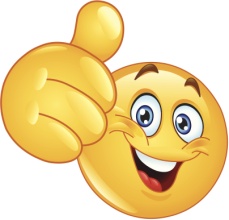 DANAŠNJE DELO POTRDIŠ TAKO, DA SE OGLASIŠ V KANALU, POTRDIŠ, DA SI OPRAVIL VAJE IN SVOJIM SOŠOLCEM POLEPŠAŠ DAN Z ENIM STAVKOM, KAKO DOŽIVLJAŠ ŠOLO NA DALJAVO. Prijazen pozdrav tebi in domačim,Meta Štrumbelj